“Il rumore non fa bene e il bene non fa rumore.”(Don Baldo)I piccoli scelgono uno stile di vita semplice, umile, sobria e operosa nella gratuità propria di chi sa donarsi nel silenzio.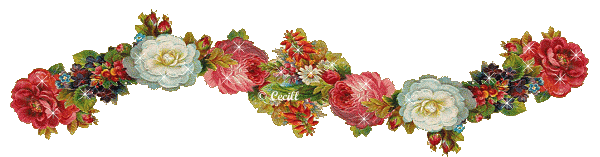 